PART B – Action Plan Risk Assessment Action Plan Assessment Guidance  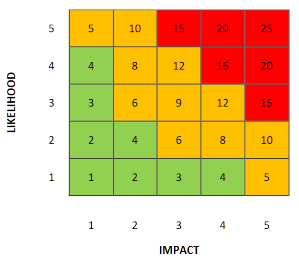 Relevant Named Specialist Name and PositionPete SmithDeputy Chief Flying InstructorSigned OffP.SmithPART A  PART A  (1) Risk identification (1) Risk identification (2) Risk assessment (2) Risk assessment (2) Risk assessment (2) Risk assessment (3) Risk management (3) Risk management (3) Risk management (3) Risk management Hazard Potential Consequences Who might be harmed (user; those nearby; those in the vicinity; members of the public) Inherent Inherent Inherent Residual Residual Residual Further controls (use the risk hierarchy) Hazard Potential Consequences Who might be harmed (user; those nearby; those in the vicinity; members of the public) Control measures (use the risk hierarchy) Further controls (use the risk hierarchy) Travelling to/from Shalbourne Gliding Club Road traffic accident Driver, passengers, other car occupants, pedestrians 1 5 5 Ensure that all occupants have proper shoulder-style seatbelts Ensure cars being used for SUGC travel are properly maintained, and drivers are licenced and insured 1 5 5 Any drivers reported to be driving in a non-sensible manner will not be invited to drive future groups PART A  PART A  PART A  PART A  PART A  PART A  PART A  PART A  PART A  PART A  PART A  (1) Risk identification (1) Risk identification (1) Risk identification (2) Risk assessment (2) Risk assessment (2) Risk assessment (2) Risk assessment (3) Risk management (3) Risk management (3) Risk management (3) Risk management Hazard Potential Consequences Who might be harmed (user; those nearby; those in the vicinity; members of the public) Inherent Inherent Inherent Residual Residual Residual Further controls (use the risk hierarchy) Hazard Potential Consequences Who might be harmed (user; those nearby; those in the vicinity; members of the public) Control measures (use the risk hierarchy) Further controls (use the risk hierarchy) Ground handling of aircraft Damage to aircraft, resulting in future air accident Collision with other airfield users Over-exertion (pulled muscles etc.) Pilots (SUGC members or other Shalbourne members) Aircraft handlers Other airfield users 2 5 10 Ensure any accidents involving gliders are reported to the duty instructor or aircraft inspector to be checked Ensure all SUGC members are properly trained before handling aircraft. Experienced members should always be present 1 2 2 Exercise caution whenever moving aircraft. All members should be aware that reporting damage will not result in punishment. PART A  PART A  PART A  PART A  PART A  PART A  PART A  PART A  PART A  PART A  PART A  (1) Risk identification (1) Risk identification (1) Risk identification (2) Risk assessment (2) Risk assessment (2) Risk assessment (2) Risk assessment (3) Risk management (3) Risk management (3) Risk management (3) Risk management Hazard Potential Consequences Who might be harmed (user; those nearby; those in the vicinity; members of the public) Inherent Inherent Inherent Residual Residual Residual Further controls (use the risk hierarchy) Hazard Potential Consequences Who might be harmed (user; those nearby; those in the vicinity; members of the public) Control measures (use the risk hierarchy) Further controls (use the risk hierarchy) Winch Launching  Wing drop on ground roll – potentially resulting in ground-loop of glider Cable break during winch launch – potentially resulting in glider accident Cable catching ground crew – potentially resulting in dragging of crew Collision with inbound aircraft Pilots of glider being launched Crew member holding wing Crew member attaching cable Pilots of nearby aircraft 2 5 10 Ensure all members are properly briefed and then trained in winch launching dangers by an instructor or fully qualified member Do not allow untrained members to conduct winch launch related activities.  Winch drivers must follow an additional course of training for safe operation of winch launching. Only solo glider pilots may start this training to ensure that they have a full understanding of the process. All pilots are regularly retrained for launch failure situations 1 5 10 Ensure all members are aware that they are able to stop a launch if unsure about anything and will never be penalised for a false alarm PART A  PART A  PART A  PART A  PART A  PART A  PART A  PART A  PART A  PART A  PART A  (1) Risk identification (1) Risk identification (1) Risk identification (2) Risk assessment (2) Risk assessment (2) Risk assessment (2) Risk assessment (3) Risk management (3) Risk management (3) Risk management (3) Risk management Hazard Potential Consequences Who might be harmed (user; those nearby; those in the vicinity; members of the public) Inherent Inherent Inherent Residual Residual Residual Further controls (use the risk hierarchy) Hazard Potential Consequences Who might be harmed (user; those nearby; those in the vicinity; members of the public) Control measures (use the risk hierarchy) Further controls (use the risk hierarchy) Gliding Mid-air collision Accident in landing Pilots 1 5 5 All pilots are regularly trained from the beginning in collision avoidance. Gliders are fitted with FLARM collision warning systems All pilots are trained in field selection, approach and landing. This training is repeated regularly even after being qualified for solo flying All aircraft are inspected daily before flying by a bronze qualified member at minimum. This is a nationally recognised level of competence. 1 5 5 All pilots are reminded and retested each year on the dangers of flying. PART A  PART A  (1) Risk identification (1) Risk identification (2) Risk assessment (2) Risk assessment (2) Risk assessment (2) Risk assessment (3) Risk management (3) Risk management (3) Risk management (3) Risk management Hazard Potential Consequences Who might be harmed (user; those nearby; those in the vicinity; members of the public) Inherent Inherent Inherent Residual Residual Residual Further controls (use the risk hierarchy) Hazard Potential Consequences Who might be harmed (user; those nearby; those in the vicinity; members of the public) Control measures (use the risk hierarchy) Further controls (use the risk hierarchy) Manual tasks around the airfield, (caravan positioning, winch cable retrieving, winch positioning) Injuries due to a collision with other airfield users or vehicles Over-exertion (pulled muscles etc.) Cable catching ground crew – potentially resulting in dragging of crew Interference with launching or landing aircraft Ground crew Visitors to the airfield Pilots 2 5 10 Ensure all SUGC members are properly briefed and trained by an experienced member or instructor before doing any task. Experienced SUGC members should always be present on any given day of gliding 1 5 5 Be cautious at all times and encourage communication within members.  PART A  PART A  PART A  PART A  PART A  PART A  PART A  PART A  PART A  PART A  PART A  (1) Risk identification (1) Risk identification (1) Risk identification (2) Risk assessment (2) Risk assessment (2) Risk assessment (2) Risk assessment (3) Risk management (3) Risk management (3) Risk management (3) Risk management Hazard Potential Consequences Who might be harmed (user; those nearby; those in the vicinity; members of the public) Inherent Inherent Inherent Residual Residual Residual Further controls (use the risk hierarchy) Hazard Potential Consequences Who might be harmed (user; those nearby; those in the vicinity; members of the public) Control measures (use the risk hierarchy) Further controls (use the risk hierarchy) Getting or spreading coronavirusContraction and spreading of coronavirusAll SUGC membersAll other airfield users2 5 10 Ensure all members have face coverings prior to departing for flying. Ensure all members are briefed on maintaining social distancing where possible.Face coverings must be worn when travelling between airfield and when in enclosed spaces such as inside a glider and vehicles. Soap and water is made available at the airfield and is used to clean frequent contact points such as glider wingtips. Vulnerable members will be advised individually1 5 5 All flying lists will be recorded for contact tracing purposes.All members will be required to certify they have not experienced coronavirus symptoms as defined by the NHS in the preceding 14 days prior to the flying dayFollow all guidance from British Gliding Association (BGA). All current guidance is followed available at https://www.gov.uk/government/publications/coronavirus-covid-19-general-aviation/coronavirus-covid-19-general-aviationPart no. Action to be taken, incl. Cost By whom Target date Review date Outcome at review date 1 Ensure all members are provided with a briefing sheet before their first attendance to the airfield Committee members Before any flying day Next General meeting 2 Ensure all members are trained on any activity which they are involved in at the airfield Instructor/Qualified member  Before any flying day Next General meeting 3 Check drivers and cars for proper licensing and insurance Committee members Before any flying day Next General meeting 4 Ensure all the pre-flight and ground checks are done before any glider flies Instructor/Qualified member Before any flying day Next General meeting  5Ensure all members have correct PPE prior to leaving for the airfield DriversOn any flying day Next General MeetingResponsible committee member signature: Responsible committee member signature: Responsible committee member signature: Responsible committee member signature: Print name: Aliaksei PilkoPrint name: Aliaksei PilkoDate:02/09/2020 Print name: Finlay Banks	Date:02/09/2020 Print name: Finlay Banks	Date:02/09/2020 1. Eliminate Remove the hazard wherever possible which negates the need for further controls If this is not possible then explain why 2. Substitute Replace the hazard with one less hazardous If not possible then explain why 3. Physical controls Examples: enclosure, fume cupboard, glove box Likely to still require admin controls as well 4. Admin controls Examples: training, supervision, signage 5. Personal protection Examples: respirators, safety specs, gloves Last resort as it only protects the individual Impact Impact Health & Safety 1 Trivial - insignificant Very minor injuries e.g. slight bruising 2 Minor Injuries or illness e.g. small cut or abrasion which require basic first aid treatment even in self-administered.   3 Moderate Injuries or illness e.g. strain or sprain requiring first aid or medical support.   4 Major  Injuries or illness e.g. broken bone requiring medical support >24 hours and time off work >4 weeks. 5 Severe – extremely significant Fatality or multiple serious injuries or illness requiring hospital admission or significant time off work.   Likelihood 1 Rare e.g. 1 in 100,000 chance or higher 2 Unlikely e.g. 1 in 10,000 chance or higher 3 Possible e.g. 1 in 1,000 chance or higher 4 Likely e.g. 1 in 100 chance or higher 5 Very Likely e.g. 1 in 10 chance or higher 